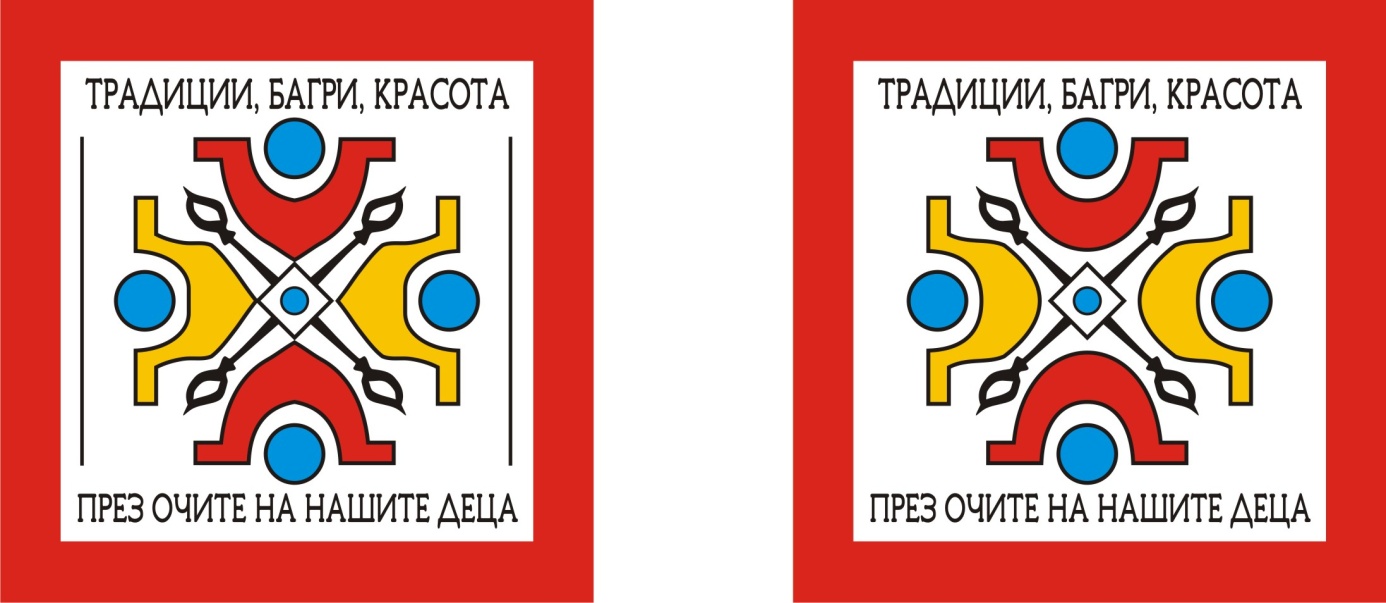 ТРЕТИ  МЕЖДУНАРОДЕН  ФЕСТИВАЛ„ТРАДИЦИИ, БАГРИ, КРАСОТА ПРЕЗ ОЧИТЕ НА НАШИТЕ ДЕЦА”Дата: 05.06.2021 год.Час: 11.30 ч.Място:   Регионален етнографски музей на открито „Етър“Организатор на фестивала:Фестивалът се организира от: ДГ „МИКИ МАУС“  - ГАБРОВОФестивалът се осъществява с финансовата подкрепа на ОБЩЕСТВЕН ДАРИТЕЛСКИ ФОНД- ГАБРОВОПартньори: РЕМО „ ЕТЪР“ДЪРЖАВНА АГЕНЦИЯ ЗА БЪЛГАРИТЕ В ЧУЖБИНА                                   СДРУЖЕНИЕ  ИМКА - ГАБРОВО    Цели:Фестивалът има за цел да популяризира материалното и духовно наследство на българския фолклор и занаяти сред децата. Ще  утвърди добри практики в използване богатството на националните традиции и култура за възпитанието на българските деца. Ще формира интерес у децата към  старинните български занаяти, с акцент към българската керамика.Фестивалът има конкурсен характер и включва следните събития:1. Конкурс за детска рисунка: „Традиции, багри, красота в орнаментиката и украсата на българската керамика“.2. Конкурс за народни танци за деца от предучилищна възрастСъпътстващи събития без конкурсен характер:1. Ателие на открито „Грънчарство“ /демонстрация и практика със занаятчия- грънчар.2. Педагогически форум “ Традиции и настояще” - презентации и демонстрации    на съвременни педагогически практики за възпитаване на любов към българското фолклорно наследство.  РЕГЛАМЕНТ  НА  ФЕСТИВАЛАКонкурс за детска рисунка: „Традиции, багри, красота в орнаментиката и украсата на българската керамика“Право на участие: деца от 5 до 8 годиниКраен срок за получаване на творбите: 14. 05. 2021 г.Адрес:   5300  Габрово  бул, „Могильов“  74   ДГ „Мики Маус“ (за конкурса)               e – mail:   mikimaus_fest@abv.bgТворбите трябва да са във формат А4 или А3, надписани: трите имена на детето, възраст и детско или учебно заведение. Могат да се използват всички видове графичен материал, бои, разнообразни техники.Творбите ще бъдат оценявани от тричленно национално представено жури.Ще бъдат присъдени следните награди:Специална награда на РЕМО „Етър” 1 награда- плакет и грамота2 награда- плакет и грамота3 награда – плакет и грамотаНагради на Държавната агенция за българите в чужбинаПоощрителни награди – Участие в изложба на територията на РЕМО „Етър“. Наградените участници ще получат покани и ще бъдат публикувани на страницата на фестивала.   Награждаването ще е на 05.06.2021 г. в РЕМО „Етър“.Конкурс за народни танци за деца от предучилищна възрастВ конкурса могат да участват състави за народни танци, осъществяващи дейността си в образователни институции за деца от предучилищна възраст. Заявки за  участие се приемат до 14.05.2021г. на  e-mail: mikimaus_fest@abv.bg.                                              Приложение 1- / Заявка- конкурс танци/Танцовите състави ще бъдат оценявани от изявени национални хореографиЩе бъдат присъдени следните награди:Специална награда на Кмет на град Габрово1 награда – плакет и грамота2 награда – плакет и грамота3 награда – плакет и грамотаСъществува възможност, поради епидемичната обстановка, събитието да бъде отложеноАтелиие на открито: “Грънчарство“ - демонстрация и практики за изработка и украса на керамични изделияЖелаещите да участват е необходимо да подадат  заявка по образец / Заявка за участие в ателие- Приложение 2/ до 14.05.2021 г. на e- mail: mikimaus_fest@abv.bg Заявилите участие ще получат обратна информация за организацията на това събитие.Съществува възможност, поради епидемичната обстановка, събитието да бъде отложено.Форум „ Традиции и настояще” - /няма конкурсен характер/Презентации и споделяне на съвременни педагогически практики за възпитание в любов към българското фолклорно наследствоПраво на участие: Педагози в детски заведения и учители в България и българските училища в чужбина. Материалите се изпращат по електронна път. Форумът няма академичен характер /не се присъждат квалификационни кредити/.  Допускат се всички форми на споделяне в рамките на 5 – 7 минути.Срок  14. 05. 2021 г.  Адрес:  e-mail: mikimaus_fest@abv.bgУчастниците ще получат грамота и материалите от форума на електронен носител.  Съществува възможност, поради усложнена епидемична обстановка, форумът да бъде отложен.              ОБЩИ ПОЛОЖЕНИЯ      1. Не се заплаща такса участие2. Всички дейности ще бъдат заснети и публикувани на  фейсбук страницата  на Фестивала.                                  3.Пътните разходи и командировъчните са за сметка на участниците. При необходимост,  организаторите ще окажат съдействие за резервации за нощувка.За повече информация и въпроси: Моника Михайлова – Директор- GSM / 0889 433804Бистра  Георгиева-Чиприянова – Координатор  на фестивала „Традиции, багри, красота през очите на нашите деца / GSM 0887 392269ДГ „ Мики Маус”- гр. Габрово / тел. 066 804005e-mail: mikimaus_fest@abv.bgFacebook страница на фестивалаhttps://www.facebook.com/tradiciibagrikrasotaПриложение 1ЗАЯВКА
за участие във Трети международен фестивал  „ Традиции, багри , красота през очите на нашите деца“ Конкурс за народни танци1.Организация, която представят участниците:2.Наименование на колектива/участника:  3. Репертоар и времетраене:4.Ръководител на формацията:5. Подал заявката : Име и фамилия: 
Тел. за връзка: E- mail: Приложение 2ЗАЯВКА
за участие във Трети международен фестивал  „ Традиции, багри , красота през очите на нашите деца“Ателие на открито „Грънчарство“ - демонстрация и практики за изработка и украса на керамични изделия1.Организация, която представят участниците:2.Наименование на колектива; брой участници:  3.Ръководител:4. Подал заявката : Име и фамилия: 
Тел. за връзка: E- mail: 